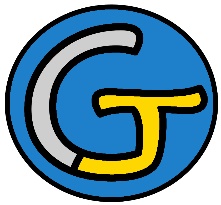 Rallye Lecture Cycle 3Le lévrier du PharaonRoger Judenne (éditions Lire C’est Partir)Le lévrier du PharaonRoger Judenne (éditions Lire C’est Partir)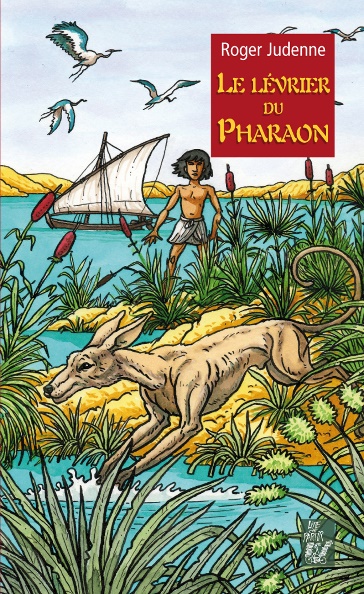 1 - À la chasse de quel animal Nazlet assiste-t-il au début de l’histoire ?	a) À la chasse à l’hyène.	b) À la chasse à l’éléphant.	c) À la chasse à la gazelle.1 - À la chasse de quel animal Nazlet assiste-t-il au début de l’histoire ?	a) À la chasse à l’hyène.	b) À la chasse à l’éléphant.	c) À la chasse à la gazelle.6 - Quel métier propose-t-on à Nazlet d’apprendre ?	a) Le métier de scribe.	b) Le métier de potier.	c) Le métier de dresseur.2 - Quel est le métier du père de Nazlet ?	a) Il est marchand.	b) Il est pêcheur.	c) Il est ministre.2 - Quel est le métier du père de Nazlet ?	a) Il est marchand.	b) Il est pêcheur.	c) Il est ministre.7 - Pourquoi accepte-t-il finalement ?	a) Car ce métier le fait rêver.	b) Car son père l’oblige.	c) Car il veut retrouver son chien.3 - Comment Nazlet appelle-t-il son chien ?	a) Il l’appelle Técem.	b) Il l’appelle Lididim.	c) Il l’appelle Médor.3 - Comment Nazlet appelle-t-il son chien ?	a) Il l’appelle Técem.	b) Il l’appelle Lididim.	c) Il l’appelle Médor.8 - Quelle punition inflige-t-on à Nazlet quand il s’enfuit ?	a) Il est privé de nourriture pendant trois jours.	b) Il reçoit dix coups de baguette.	c) Il est pendu à un arbre par les pieds.4 - Qu’aiment faire Nazlet et son chien au début de l’histoire ?	a) Ils aiment pêcher des poissons.	b) Ils aiment courir.	c) Ils aiment jouer à cache-cache.4 - Qu’aiment faire Nazlet et son chien au début de l’histoire ?	a) Ils aiment pêcher des poissons.	b) Ils aiment courir.	c) Ils aiment jouer à cache-cache.9 - Contre quel animal le chien de Nazlet se bat-il à la fin de l’histoire ?	a) Il se bat contre un chien.	b) Il se bat contre un crocodile.	c) Il se bat contre un bouc.5 - Qu’arrive-t-il au chien de Nazlet ?	a) Il se perd.	b) Il est kidnappé.	c) Il tombe dans un puits.5 - Qu’arrive-t-il au chien de Nazlet ?	a) Il se perd.	b) Il est kidnappé.	c) Il tombe dans un puits.10 - Quelle blessure le chien de Nazlet se fait-il pendant ce combat ?	a) Il perd une patte.	b) Il perd un œil.	c) Il perd la queue.Rallye Lecture Cycle 3Rallye Lecture Cycle 3Rallye Lecture Cycle 3Rallye Lecture Cycle 3Rallye Lecture Cycle 3Le lévrier du PharaonRoger Judenne (éditions Lire C’est Partir)Le lévrier du PharaonRoger Judenne (éditions Lire C’est Partir)Le lévrier du PharaonRoger Judenne (éditions Lire C’est Partir)Le lévrier du PharaonRoger Judenne (éditions Lire C’est Partir)Le lévrier du PharaonRoger Judenne (éditions Lire C’est Partir)Le lévrier du PharaonRoger Judenne (éditions Lire C’est Partir)Le lévrier du PharaonRoger Judenne (éditions Lire C’est Partir)Le lévrier du PharaonRoger Judenne (éditions Lire C’est Partir)CORRECTIONCORRECTIONCORRECTIONCORRECTIONCORRECTION1 - À la chasse de quel animal Nazlet assiste-t-il au début de l’histoire ?c) À la chasse à la gazelle.1 - À la chasse de quel animal Nazlet assiste-t-il au début de l’histoire ?c) À la chasse à la gazelle.1 - À la chasse de quel animal Nazlet assiste-t-il au début de l’histoire ?c) À la chasse à la gazelle.1 - À la chasse de quel animal Nazlet assiste-t-il au début de l’histoire ?c) À la chasse à la gazelle.1 - À la chasse de quel animal Nazlet assiste-t-il au début de l’histoire ?c) À la chasse à la gazelle.1 - À la chasse de quel animal Nazlet assiste-t-il au début de l’histoire ?c) À la chasse à la gazelle.1 - À la chasse de quel animal Nazlet assiste-t-il au début de l’histoire ?c) À la chasse à la gazelle.6 - Quel métier propose-t-on à Nazlet d’apprendre ?a) Le métier de scribe.6 - Quel métier propose-t-on à Nazlet d’apprendre ?a) Le métier de scribe.6 - Quel métier propose-t-on à Nazlet d’apprendre ?a) Le métier de scribe.6 - Quel métier propose-t-on à Nazlet d’apprendre ?a) Le métier de scribe.6 - Quel métier propose-t-on à Nazlet d’apprendre ?a) Le métier de scribe.6 - Quel métier propose-t-on à Nazlet d’apprendre ?a) Le métier de scribe.2 - Quel est le métier du père de Nazlet ?a) Il est marchand.2 - Quel est le métier du père de Nazlet ?a) Il est marchand.2 - Quel est le métier du père de Nazlet ?a) Il est marchand.2 - Quel est le métier du père de Nazlet ?a) Il est marchand.2 - Quel est le métier du père de Nazlet ?a) Il est marchand.2 - Quel est le métier du père de Nazlet ?a) Il est marchand.2 - Quel est le métier du père de Nazlet ?a) Il est marchand.7 - Pourquoi accepte-t-il finalement ?c) Car il veut retrouver son chien.7 - Pourquoi accepte-t-il finalement ?c) Car il veut retrouver son chien.7 - Pourquoi accepte-t-il finalement ?c) Car il veut retrouver son chien.7 - Pourquoi accepte-t-il finalement ?c) Car il veut retrouver son chien.7 - Pourquoi accepte-t-il finalement ?c) Car il veut retrouver son chien.7 - Pourquoi accepte-t-il finalement ?c) Car il veut retrouver son chien.3 - Comment Nazlet appelle-t-il son chien ?b) Il l’appelle Lididim.3 - Comment Nazlet appelle-t-il son chien ?b) Il l’appelle Lididim.3 - Comment Nazlet appelle-t-il son chien ?b) Il l’appelle Lididim.3 - Comment Nazlet appelle-t-il son chien ?b) Il l’appelle Lididim.3 - Comment Nazlet appelle-t-il son chien ?b) Il l’appelle Lididim.3 - Comment Nazlet appelle-t-il son chien ?b) Il l’appelle Lididim.3 - Comment Nazlet appelle-t-il son chien ?b) Il l’appelle Lididim.8 - Quelle punition inflige-t-on à Nazlet quand il s’enfuit ?b) Il reçoit dix coups de baguette.8 - Quelle punition inflige-t-on à Nazlet quand il s’enfuit ?b) Il reçoit dix coups de baguette.8 - Quelle punition inflige-t-on à Nazlet quand il s’enfuit ?b) Il reçoit dix coups de baguette.8 - Quelle punition inflige-t-on à Nazlet quand il s’enfuit ?b) Il reçoit dix coups de baguette.8 - Quelle punition inflige-t-on à Nazlet quand il s’enfuit ?b) Il reçoit dix coups de baguette.8 - Quelle punition inflige-t-on à Nazlet quand il s’enfuit ?b) Il reçoit dix coups de baguette.4 - Qu’aiment faire Nazlet et son chien au début de l’histoire ?b) Ils aiment courir.4 - Qu’aiment faire Nazlet et son chien au début de l’histoire ?b) Ils aiment courir.4 - Qu’aiment faire Nazlet et son chien au début de l’histoire ?b) Ils aiment courir.4 - Qu’aiment faire Nazlet et son chien au début de l’histoire ?b) Ils aiment courir.4 - Qu’aiment faire Nazlet et son chien au début de l’histoire ?b) Ils aiment courir.4 - Qu’aiment faire Nazlet et son chien au début de l’histoire ?b) Ils aiment courir.4 - Qu’aiment faire Nazlet et son chien au début de l’histoire ?b) Ils aiment courir.9 - Contre quel animal le chien de Nazlet se bat-il à la fin de l’histoire ?b) Il se bat contre un crocodile. 9 - Contre quel animal le chien de Nazlet se bat-il à la fin de l’histoire ?b) Il se bat contre un crocodile. 9 - Contre quel animal le chien de Nazlet se bat-il à la fin de l’histoire ?b) Il se bat contre un crocodile. 9 - Contre quel animal le chien de Nazlet se bat-il à la fin de l’histoire ?b) Il se bat contre un crocodile. 9 - Contre quel animal le chien de Nazlet se bat-il à la fin de l’histoire ?b) Il se bat contre un crocodile. 9 - Contre quel animal le chien de Nazlet se bat-il à la fin de l’histoire ?b) Il se bat contre un crocodile. 5 - Qu’arrive-t-il au chien de Nazlet ?b) Il est kidnappé.5 - Qu’arrive-t-il au chien de Nazlet ?b) Il est kidnappé.5 - Qu’arrive-t-il au chien de Nazlet ?b) Il est kidnappé.5 - Qu’arrive-t-il au chien de Nazlet ?b) Il est kidnappé.5 - Qu’arrive-t-il au chien de Nazlet ?b) Il est kidnappé.5 - Qu’arrive-t-il au chien de Nazlet ?b) Il est kidnappé.5 - Qu’arrive-t-il au chien de Nazlet ?b) Il est kidnappé.10 - Quelle blessure le chien de Nazlet se fait-il pendant ce combat ?a) Il perd une patte.10 - Quelle blessure le chien de Nazlet se fait-il pendant ce combat ?a) Il perd une patte.10 - Quelle blessure le chien de Nazlet se fait-il pendant ce combat ?a) Il perd une patte.10 - Quelle blessure le chien de Nazlet se fait-il pendant ce combat ?a) Il perd une patte.10 - Quelle blessure le chien de Nazlet se fait-il pendant ce combat ?a) Il perd une patte.10 - Quelle blessure le chien de Nazlet se fait-il pendant ce combat ?a) Il perd une patte.Question1234455678910Points111111111111